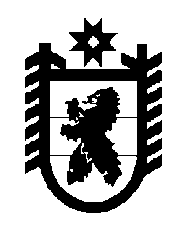 Российская Федерация Республика Карелия    УКАЗГЛАВЫ РЕСПУБЛИКИ КАРЕЛИЯО награждении государственными наградами Республики КарелияЗа заслуги перед республикой и многолетний добросовестный труд наградить ПОЧЕТНОЙ ГРАМОТОЙ РЕСПУБЛИКИ КАРЕЛИЯ:КУКУШКИНА Василия Петровича – Министра внутренних дел по Республике Карелия, Петрозаводский городской округ;ЦЫРЕНЩИКОВА Алексея Николаевича  –  сотрудника Управления Федеральной службы безопасности России по Республике Карелия, Петрозаводский городской округ;САФРУТИНА Владимира Ильича – сотрудника Управления Федеральной службы безопасности России по Республике Карелия, Петрозаводский городской округ;МАКАРОВУ Елену Евгеньевну – сотрудника Управления Федеральной службы безопасности России по Республике Карелия, Петрозаводский городской округ.  Глава Республики  Карелия                                                              А.П. Худилайненг. Петрозаводск14 декабря 2015 года№ 123